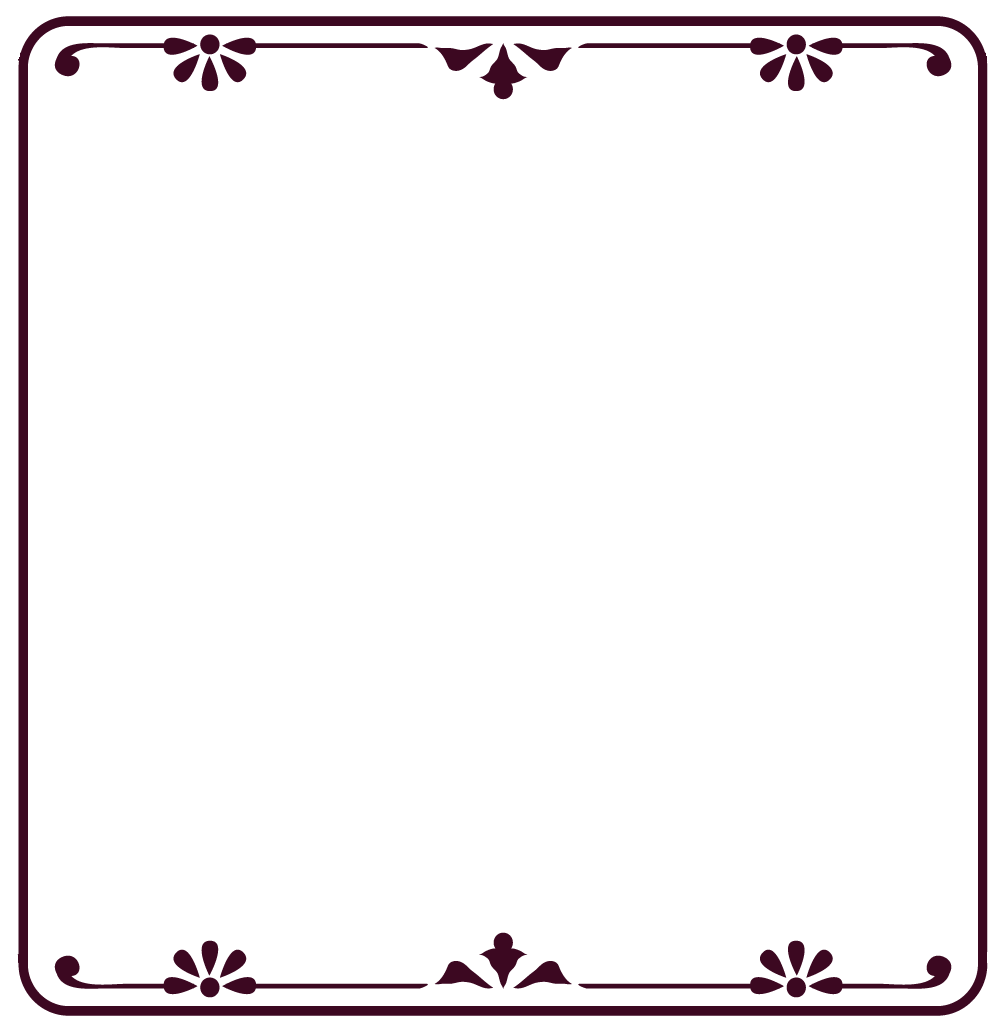 《　助産師相談・フリートーク　》《　妊産婦向けのストレッチ　》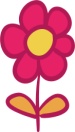 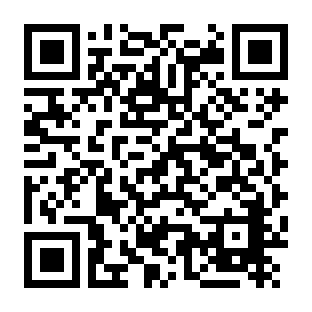 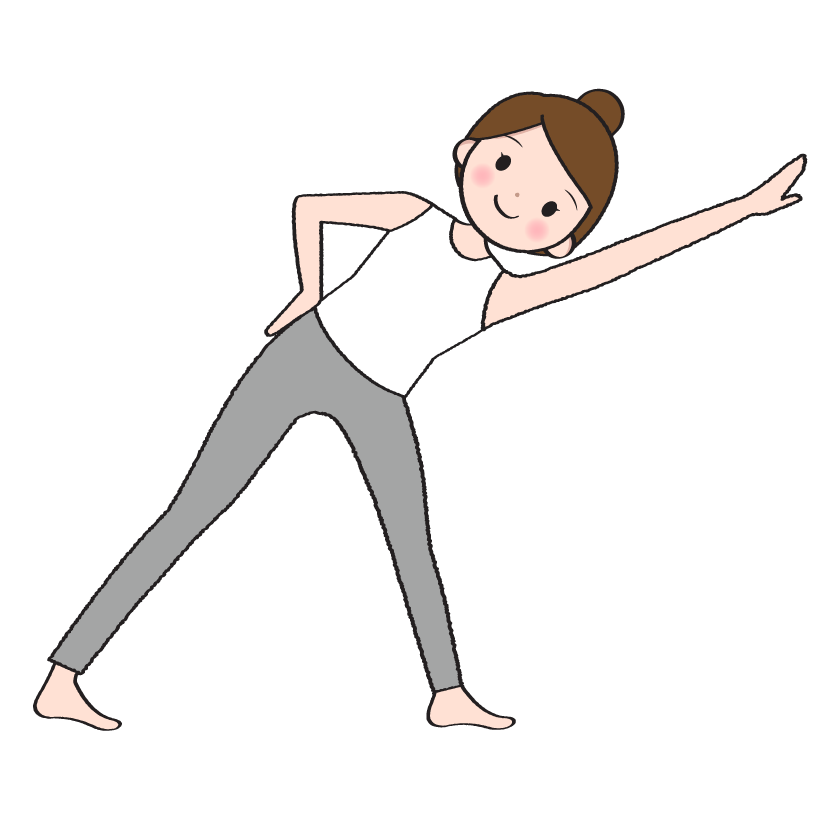 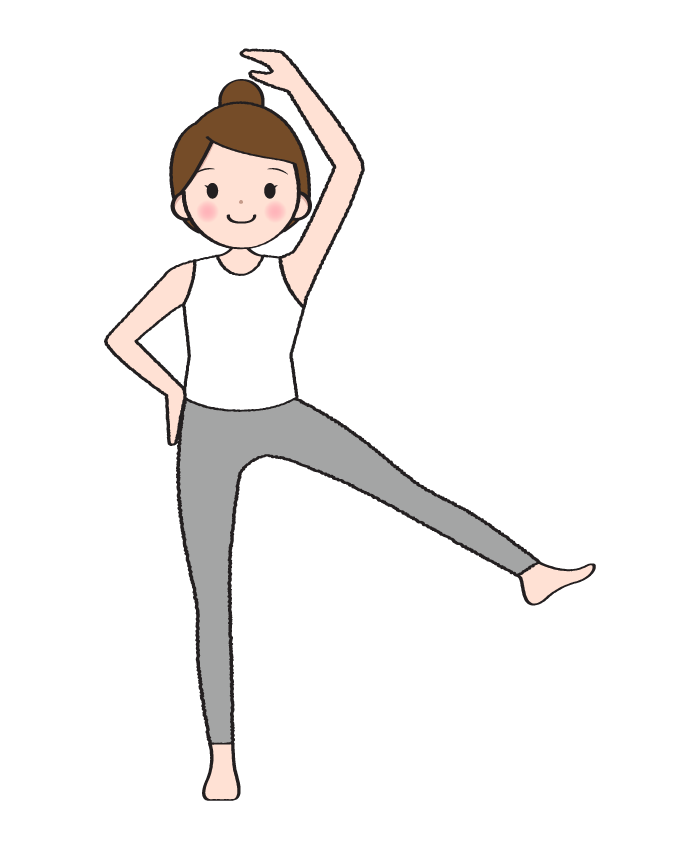 令和６年４月８日（月）６月１０日（月）　７月８日（月）９月９日（月）　10月７日（月）１２月１６日（月）　令和７年１月２０日（月）３月１０日（月）　令和６年５月２０日（月）８月５日（月）　１１月１１日（月）令和７年２月１７日（月）